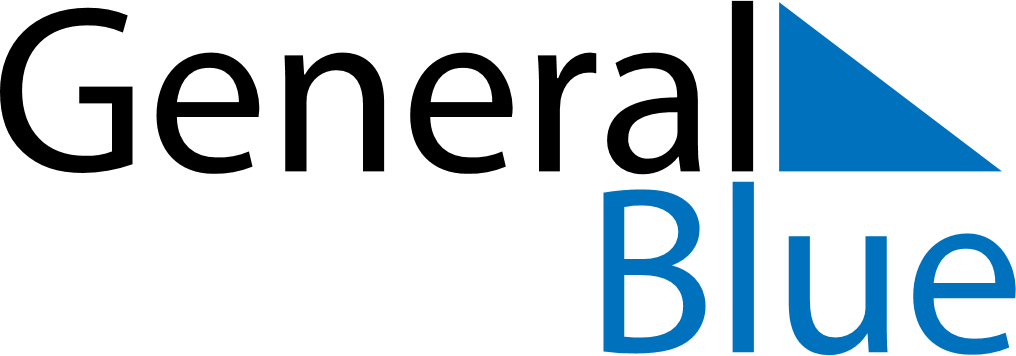 October 2019October 2019October 2019LesothoLesothoSUNMONTUEWEDTHUFRISAT12345Independence Day678910111213141516171819202122232425262728293031